MA. ROSALINDA	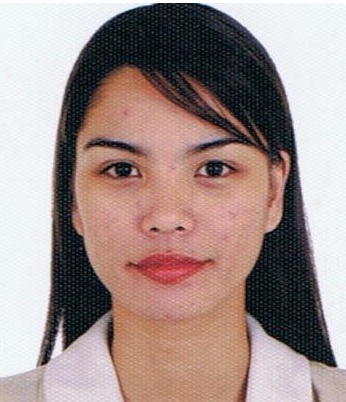 ROSALINDA.329189@2freemail.com 	 CAREER OBJECTIVE        To develop career opportunities within a professional organization that will utilize my extensive knowledge and skills whilst offering scope for continued development and acquisition of new skills.PROFESSIONAL QUALIFICATIONGraduated with the Degree of Bachelor of Science in Tourism/Lyceum Of The Philippines, Manila/March 2003TRAINING COURSES AND SEMINARS Sept 12-Oct 11, 2008	JSAT/Bacoor, Cavite	                          Finishing Course for Call Center AgentsMar-Apr. 2, 2007	JSAT/Bacoor, Cavite			Computer Software ApplicationAug. 22-27, 2005	Prime Power Services/Makati City	Basic F&B Service SkillsJuly 15-Aug. 5, 2004	Soul Food/Makati City			Receptionist/Food AttendantJune 9-26, 2004	Sunette Tower/Makati City		Room AttendantAug. 18-27, 2003	TMTCP/T.M. Kalaw, Manila		Basic Safety Training W/P.S.S.RAug. 1-14, 2003	C.S.M. Training Ctr/Ermita, Manila	Shipping StewardPROFESSIONAL EXPERIENCEMay 17, 2014-Upto present	Southern Franchise Co. LLC/Dubai, UAE	Waitress/Cashier	-Responsible to greet, sit, take orders, serve food and assist customers for their dining needs	-Maintaining excellent customer service satisfaction by providing good quality of food /service-Handles POS system to take order over the counter and take customer’s payment using cash or credit     card and making cash report after store closing time	-Maintaining store cleanliness and all prepared before and after serving the customersDec. 17, 2012-May 15, 2014	Teletech/Ecoplaza Bldg. Makati City, Phils.	Cust. Support Specialist- Assisting customers regarding their billing enquiry, reconnection and details on their account-Selling and adding or creating new service for mobile and internet account -Assisting customer over the phone for stock availability in the Telstra shop -Transferring customer’s connection account from old address to new address-Providing solution to customers need according to client’s processesJuly 30, 2012-Oct. 11, 2012	VXI Philippines/Makati City, Phils. 		Cust. Service Rep.- Provides customer assistance for inbound calls for Western Union prepaid account-Selling prepaid card over the phone for Western Union customers-Responsible for creating new account for new customersOct. 20, 2008-April 5, 2012	Genpact LLC./Muntinlupa City, Phils.	Process Associate- Handles outbound and inbound collection processes for car loans account using Semperian System-Responsible for collecting account with due dates over 31 days to 45 days past due-Manage high sales for new customers applying for loan-Make sure account that are past due will be current when calling customers SKILLS AND STRENGTHSKnowledgeable in Computer Software Application / Microsoft Word, Excel and PowerPointOutstanding Performance in Food and Beverage Service and Customer ServiceTeachable, Fast learner, Enthusiastic and Pleasing personality, Ability to adapt in different working environment , Confident, Hard working, Responsible and ReliableFluent in speaking and writing in English and Filipino language. Intermediate course studied in Japanese and Spanish languageAREA OF INTERESTF&B ServiceCall Center/CSRTravel and TourismCruise ship/Cabin StewardessDECLARATION        I hereby declare that the information given in this document is true and correct to best of my knowledge.